UNIWERSYTET PRZYRODNICZY W POZNANIU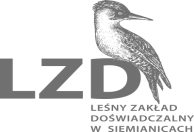 LEŚNY ZAKŁAD DOŚWIADCZALNY SIEMIANICEul. Kasztanowa 2A, 63-645 Łęka Opatowska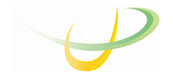 tel. 62/78 26 400 62/78 26 416www.lzd-siemianice.home.pl, lzd-siemianice@home.pl,                          NIP: 777-00-04-960; REGON: 000001844-00106Nr postępowania: 1/W/2024PRZEDMIOT ZAMÓWIENIA:„Dostawa wyorywacza aktywnego WSA o szerokości roboczej 1,30m ”Zamówienie realizowane ze środków własnychOpracował: Plewna KrzysztofZatwierdzam:	  Iwo GałeckiZAPROSZENIE DO ZŁOŻENIA OFERTYUNIWERSYTET PRZYRODNICZY W POZNANIUul. Wojska Polskiego 28, 60-637 PoznańLEŚNY ZAKŁAD DOŚWIADCZALNY SIEMIANICEul. Kasztanowa 2A, 63-645 Łęka OpatowskaTel. 62 78 264 00Województwo: wielkopolskiePowiat: kępińskiNIP: 777-00-04-960, REGON: 000001844-106E-mail: lzd-siemianice@home.plStrona internetowa prowadzonego postępowania: http://www.lzd-siemianice.home.pl/lzd/index.php/zamowienia-publiczne/dokumenty-dodatkowe/12.html Adres strony internetowej, na której udostępniane będą zmiany i wyjaśnienia treści niniejszego zaproszenia do złożenia oferty (Zaproszenie) oraz inne dokumenty zamówienia bezpośrednio związane z postępowaniem o udzielenie zamówienia: http://www.lzd-siemianice.home.pl/lzd/index.php/zamowienia-publiczne/dokumenty-dodatkowe/12.html2.	TRYB UDZIELENIA ZAMÓWIENIAPostępowanie prowadzone jest w trybie przetargu ofertowego o wartości poniżej 130 000 złotych netto.3.	SPOSÓB POROZUMIEWANIA SIĘ STRONWszelką korespondencję do Zamawiającego związaną z niniejszym postępowaniem, należy kierować na adres:  LZD Siemianice ul Kasztanowa 2A 63-645 Siemianice, tel. (62)78-26-400, e-mail: lzd-siemianice@home.pl (oznaczenie sprawy: 1/W/2024).Osobą uprawnioną do kontaktu z Wykonawcami w sprawach proceduralnych związanych z przeprowadzeniem postępowania jest Krzysztof Plewnia, tel. (62) 78-26-416; e-mail: lzd-siemianice@home.pl  .4.       OPIS PRZEDMIOTU ZAMÓWIENIAPrzedmiotem zamówienia jest dostawa wyorywacza aktywnego (WSA) o szerokości roboczej około 1,30m o następujących parametrach:Typ urządzenia – zawieszany, aktywnyDługość – 1750 mmWysokość (bez noża wyorywacza) – ok 1100 mmSzerokość robocza – 1365 mmGłębokość pracy – do 380 mmWymagane ciśnienie w układzie hydraulicznym – 160 MPaWymagany wydatek w układzie hydraulicznym – 40 l/minPrędkość podczas pracy – 2-5 km/godzObsługa – 1 osobaWykonana rama nośna wyorywacza umożliwia montowanie noży i rusztu wytrząsającego o różnych szerokościachTermin realizacji zamówieniaTermin wykonania zamówienia: do 10 tygodni od podpisania umowy.Opis sposobu obliczenia cenyCena powinna obejmować kompletne wykonanie przedmiotu zamówienia zgodnie z warunkami umowy oraz niniejszego Zaproszenia przy przestrzeganiu obowiązujących w tym zakresie norm i przepisów, z uwzględnieniem wszystkich zakresów prac zapewniających wykonanie przedmiotu zamówienia.7.	Przygotowanie oferty -  wymogi formalneOferta musi obejmować całość przedmiotu zamówienia i być złożona w formie pisemnej pod rygorem nieważności. Na ofertę składają się: Formularz oferty - Załącznik Nr 2 do Zaproszenia.Miejsce oraz termin składania i otwarcia ofertOfertę należy złożyć na adres mailowy: lzd-siemianice@home.pl do dnia 02-07-2024 roku do godziny 09:00.  Otwarcie i ocena ofert nastąpi 02-07-2024 roku o godzinie 09:15.9.	Kryteria oraz sposób oceny ofertPrzy wyborze ofert Zamawiający będzie się kierował następującym kryterium oceny ofert:Cena – 100 %,9.2 Sposób obliczania punktów dla kryterium cena:W ramach kryterium „Cena” ocena ofert zostanie dokonana przy zastosowaniu wzoru: Cn C = ------------ x100 pkt Co gdzie:C – liczba punktów w ramach kryterium „Cena”,Cn - najniższa cena spośród ofert ocenianychCo - cena oferty ocenianej Ocenie w ramach kryterium „Cena” podlegać będzie cena łączna brutto podana w Ofercie (załącznik nr 2 do Zaproszenia).9.3	Za najkorzystniejszą ofertę uznana zostanie Oferta Wykonawcy, która uzyska największą liczbę punktów.10.	UmowaUmowa zostanie zawarta według wzoru umowy, stanowiącego Załącznik Nr 3 do Zaproszenia.11. 	KLAUZULA INFORMACYJNA DOTYCZĄCA PRZETWARZANIA DANYCH OSOBOWYCH.11.1.	Administratorem Pani/Pana danych osobowych jest:Uniwersytet Przyrodniczy w PoznaniuLeśny Zakład Doświadczalny Siemianiceul. Kasztanowa 2A63-645 Łęka Opatowskareprezentowany przez Dyrektora mgr inż. Iwo Gałeckiego.Administrator prowadzi operacje przetwarzania Pani/Pana danych osobowych.Inspektorem Ochrony Danych u Administratora jest:mgr inż. Tomasz Napierałae-mail: tomasz.napierala@up.poznan.pl 11.2.	Zamawiający przetwarza dane osobowe zebrane w niniejszym postępowaniu o udzielenie zamówienia publicznego w sposób gwarantujący zabezpieczenie przed ich bezprawnym rozpowszechnianiem. 11.3.	Zamawiający udostępnia dane osobowe, o których mowa w art. 10 RODO w celu umożliwienia korzystania ze środków ochrony prawnej, o których mowa w dziale IX PZP, do upływu terminu do ich wniesienia. 11.4.	Do przetwarzania danych osobowych, o których mowa w art. 10 RODO mogą być dopuszczone wyłącznie osoby posiadające upoważnienie. Osoby dopuszczone do przetwarzania takich danych są obowiązane do zachowania ich w poufności 11.5.	Dane osobowe przetwarzane będą na podstawie art. 6 ust. 1 lit. c RODO w celu związanym z prowadzeniem niniejszego postępowania o udzielenie zamówienia publicznego oraz jego rozstrzygnięciem, jak również, jeżeli nie ziszczą się przesłanki określone w art. 255-256 PZP – w celu zawarcia umowy w sprawie zamówienia publicznego oraz jej realizacji, a także udokumentowania postępowania o udzielenie zamówienia i jego archiwizacji.11.6.	Odbiorcami danych osobowych będą osoby lub podmioty, którym dokumentacja postępowania zostanie udostępniona w oparciu o przepisy PZP, a także ustawy o dostępie do informacji publicznej.11.7.	Dane osobowe pozyskane w związku z prowadzeniem niniejszego postępowania o udzielenie zamówienia publicznego będą przechowywane, zgodnie z art. 78 ust. 1 PZP, przez okres 4 lat od dnia zakończenia postępowania o udzielenie zamówienia publicznego, a jeżeli czas trwania umowy przekracza 4 lata, okres przechowywania obejmuje cały czas trwania umowy w sprawie zamówienia publicznego.11.8.	Niezależnie od postanowień pkt 12.7. powyżej, w przypadku zawarcia umowy w sprawie zamówienia publicznego, dane osobowe będą przetwarzane do upływu okresu przedawnienia roszczeń wynikających z umowy w sprawie zamówienia publicznego. 11.9.	Dane osobowe pozyskane w związku z prowadzeniem niniejszego postępowania o udzielenie zamówienia mogą zostać przekazane podmiotom świadczącym usługi doradcze, w tym usługi prawne, i konsultingowe, 11.10.	Stosownie do art. 22 RODO, decyzje dotyczące danych osobowych nie będą podejmowane w sposób zautomatyzowany.11.11.	Osoba, której dotyczą pozyskane w związku z prowadzeniem niniejszego postępowania dane osobowe, ma prawo:11.11.1	dostępu do swoich danych osobowych – zgodnie z art. 15 RODO, przy czym w sytuacji, gdy wykonanie obowiązków, o których mowa w art. 15 ust. 1 -3 RODO wymagałoby niewspółmiernie dużego wysiłku Zamawiający może żądać wskazania dodatkowych informacji mających na celu sprecyzowanie żądania, w szczególności podania nazwy lub daty bieżącego bądź zakończonego postępowania o udzielenie zamówienia publicznego;11.11.2	do sprostowana swoich danych osobowych – zgodnie z art. 16 RODO, przy czym  skorzystanie z uprawnienia do sprostowania lub uzupełnienia danych osobowych, o którym mowa w art. 16 RODO, nie może skutkować zmianą wyniku postępowania o udzielenie zamówienia publicznego, ani zmianą postanowień umowy w zakresie niezgodnym z PZP oraz nie może naruszać integralności protokołu oraz jego załączników;11.11.3	do żądania od Zamawiającego – jako administratora, ograniczenia przetwarzania danych osobowych z zastrzeżeniem przypadków, o których mowa w art. 18 ust. 2 RODO, przy czym prawo do ograniczenia przetwarzania nie ma zastosowania w odniesieniu do przechowywania, w celu zapewnienia korzystania ze środków ochrony prawnej lub w celu ochrony praw innej osoby fizycznej lub prawnej, lub z uwagi na ważne względy interesu publicznego Unii Europejskiej lub państwa członkowskiego; prawo to nie ogranicza przetwarzania danych osobowych do czasu zakończenia postępowania o udzielenie zamówienia publicznego;11.11.4	wniesienia skargi do Prezesa Urzędu Ochrony Danych Osobowych w przypadku uznania, iż przetwarzanie jej danych osobowych narusza przepisy o ochronie danych osobowych, w tym przepisy RODO.11.12.	Obowiązek podania danych osobowych jest wymogiem ustawowym określonym w przepisach PZP, związanym z udziałem w postępowaniu o udzielenie zamówienia publicznego; konsekwencje niepodania określonych danych określa PZP.11.13.	Osobie, której dane osobowe zostały pozyskane przez Zamawiającego w związku z prowadzeniem niniejszego postępowania o udzielenie zamówienia publicznego nie przysługuje:prawo do usunięcia danych osobowych, o czym przesądza art. 17 ust. 3 lit. b, d lub e RODO, prawo do przenoszenia danych osobowych, o którym mowa w art. 20 RODO, określone w art. 21 RODO prawo sprzeciwu wobec przetwarzania danych osobowych, a to z uwagi na fakt, że podstawą prawną przetwarzania danych osobowych jest art. 6 ust. 1 lit. c RODO. 11.14.	Dane osobowe mogą być przekazywane do organów publicznych i urzędów państwowych lub innych podmiotów upoważnionych na podstawie przepisów prawa lub wykonujących zadania realizowane w interesie publicznym lub w ramach sprawowania władzy publicznej, w szczególności do podmiotów prowadzących działalność kontrolną wobec Zamawiającego. Dane osobowe są przekazywane do podmiotów przetwarzających dane w imieniu administratora danych osobowych.12.   Wykaz załącznikówZałącznik nr 1 - Szczegółowy opis przedmiotu zamówieniaZałącznik nr 2 – Oferta; Załącznik nr 3 – Wzór umowy.1. 	NAZWA ORAZ ADRES ZAMAWIAJĄCEGO, NUMER TELEFONU, ADRES POCZTY ELEKTRONICZNEJ, STRONA INTERNETOWA PROWADZONEGO POSTĘPOWANIA ORAZ ADRES STRONY INTERNETOWEJ, NA KTÓREJ UDOSTĘPNIANE BĘDĄ ZMIANY I WYJAŚNIENIA TREŚCI ZAPROSZENIA ORAZ INNE DOKUMENTY ZAMÓWIENIA BEZPOŚREDNIO ZWIĄZANE Z POSTĘPOWANIEM O UDZIELENIE ZAMÓWIENIA.